FORMULASI SEDIAAN GEL HAND SANITIZER MINYAK ATSIRI KEMUKUS (Piper cubeba L.) DENGAN BASIS KARBOPOL 940 DIBANDINGKAN Na-CMC TERHADAP AKTIVITAS ANTIBAKTERI Staphylococcus aureusSKRIPSIOLEH :ULFA LIANA NPM. 172114097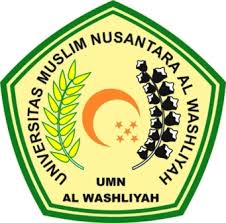 PROGRAM STUDI SARJANA FARMASIFAKULTAS FARMASIUNIVERSITAS MUSLIM NUSANTARA AL WASHLIYAHMEDAN2019FORMULASI SEDIAAN GEL HAND SANITIZER MINYAK ATSIRI KEMUKUS (Piper cubeba L.) DENGAN BASIS KARBOPOL 940 DIBANDINGKAN Na-CMC TERHADAP AKTIVITAS ANTIBAKTERI Staphylococcus aureusSKRIPSIDiajukan untuk memenuhi Syarat-syarat memperoleh gelar Sarjana Farmasi pada Fakultas Farmasi Universitas Muslim Nusantara Al-Washliyah MedanOLEH :ULFA LIANA NPM. 172114097PROGRAM STUDI SARJANA FARMASIFAKULTAS FARMASIUNIVERSITAS MUSLIM NUSANTARA AL WASHLIYAHMEDAN2019SURAT PERNYATAANYang bertanda tangan dibawah ini:Nama		  : Ulfa LianaNpm		  : 172114097Fakultas	  : FarmasiProgram Studi	  : S-1 FarmasiJudul 	:	Formulasi Sediaan Gel Hand Sanitizer Minyak Atsiri Kemukus (Piper cubeba L.) dengan Basis Karbopol 940 Dibandingkan Na-CMC Terhadap Aktivitas Antibakteri Staphylococcus aureus	Menyatakan bahwa skripsi yang saya buat ini adalah untuk memenuhi persyaratan kelulusan di Fakultas Farmasi Program Studi Farmasi Universitas Muslim Nusantara Al-Washliyah. Skripsi ini adalah hasil karya saya sendiri, bukan duplikasi dari karya orang lain yang pernah di ajukan untuk memperoleh gelar kesarjanaan di suatu perguruan yang lain atau yang pernah dimuat disuatu publikasi ilmiah, kecuali dalam bentuk kutipan yang telah disebutkan sumbernya dalam daftar pustaka.	Selanjutnya apabila dikemudian hari ada pengaduan dari pihak lain, bukan menjadi tanggung jawab Dosen Pembimbing, Penguji dan/atau pihak Fakultas Farmasi Program Studi Farmasi tetapi menjadi tanggung jawab saya sendiri.	Demikian surat pernyataan ini saya buat dengan sebenarnya dan tanpa paksaan dari siapapun.Medan,    Juli 2019 Yang menyatakan,Ulfa Liana